Godly Sorrow
Matthew 5:4
Blessed are they who mourn, for they will be comforted.Introduction: What are the beatitudes?I. What Do “Those Who Mourn” Mean?A. What does “mourn” mean? – Genesis 37:34-35B. What is this passage telling us?	1. This is G_____________ S________________________
		- II Corinthians 7:10.	2. What do some take this to mean?	3. Why might this not be right? – Revelation 21:3-4	4. What does this probably mean?	5. How sorry are you about your sins?	6. How terrible is your sin to God?	7. Look at the C_________________!II. How Should You Respond?A. Godly sorrow leads to R______________________________
	- II Corinthians 7:10.B. What is this? – Matthew 3:2 & 4:17.C. Where does it fit in?	1. G________________ S_________________________.	2. R________________________________ - Matthew 6:24.	3. The G______________ C_________________________
		- I Timothy 6:12.	4. Your B___________________________ - Romans 6:3-5.	5. THEN – comes the indwelling of God’s Holy Spirit as a		D_____________ P__________________________
			- II Corinthians 1:21 & Ephesians 1:13-14.http://biblelifemessages.org/ 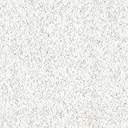 